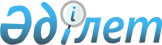 О некоторых вопросах Совета директоров акционерного общества "Институт экономических исследований"Постановление Правительства Республики Казахстан от 4 июля 2019 года № 475.
      Сноска. Заголовок - в редакции постановления Правительства РК от 03.03.2021 № 115.
      В соответствии с подпунктом 4) статьи 8 Конституционного закона Республики Казахстан от 18 декабря 1995 года "О Правительстве Республики Казахстан" Правительство Республики Казахстан ПОСТАНОВЛЯЕТ:
      1. Министерству национальной экономики Республики Казахстан совместно с Комитетом государственного имущества и приватизации Министерства финансов Республики Казахстан в установленном законодательством Республики Казахстан порядке обеспечить избрание Министра национальной экономики Республики Казахстан Куантырова Алибека Сакеновича в состав Совета директоров акционерного общества "Институт экономических исследований.
      Сноска. Пункт 1 – в редакции постановления Правительства РК от 28.01.2022 № 34 (вводится в действие по истечении десяти календарных дней после дня его первого официального опубликования).


      2. Настоящее постановление вводится в действие со дня его подписания.
					© 2012. РГП на ПХВ «Институт законодательства и правовой информации Республики Казахстан» Министерства юстиции Республики Казахстан
				
      Премьер-МинистрРеспублики Казахстан 

А. Мамин
